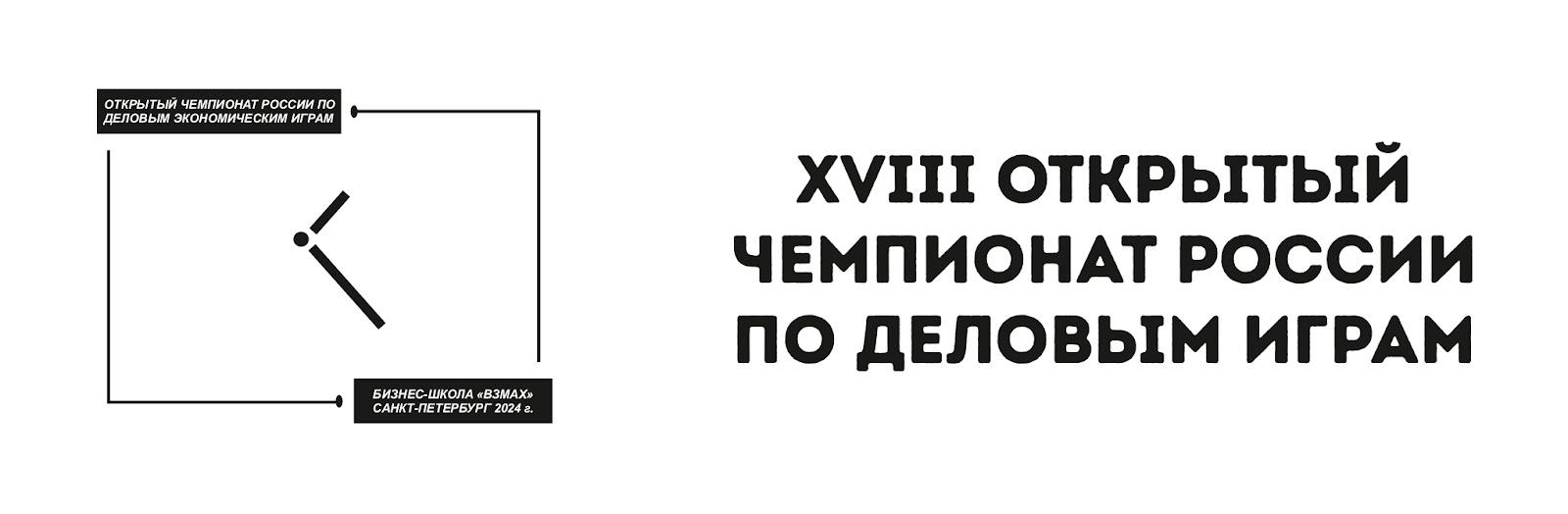 Заявка на участие команды в XVIII Открытом Чемпионате России по Деловым играмГород _____________________________ Школа (ВУЗ)____________________Название команды:___________________________________________________________Капитан команды: 1. ___________________________________________________________класс  ______Фамилия, имяУчастники команды:2. ___________________________________________________________класс  _______Фамилия, имя3. ___________________________________________________________класс  _______Фамилия, имя4. ___________________________________________________________класс  _______Фамилия, имя5. ___________________________________________________________класс  _______Фамилия, имяРуководитель (или сопровождающий) __________________________________________Фамилия, имя, отчествоКоординаты для связи (обязательно укажите тел. код города):Тел. __________________________e-mail ________________________Дополнительная информация и прием заявок:Телефоны:                 +7 (812) 241-62-78, +7 (812) 703-41-90.E-mail Чемпионата:   team@bg-champ.ru.